国際ロータリーゾーン1A,2&3ガバナー各位2022年9月吉日 国際ロータリー第2750地区　ガバナー　富澤為一地区ロータリー財団委員長　田中 靖実行委員長　柳 邦明世界ポリオデー2022 ポリオ根絶啓蒙動画 素材ご提供のお願い拝啓処暑の候、ますます御健勝のことお慶び申し上げます。さて、私ども2750地区は「世界ポリオデー2022」として、10月24日に映画「ブレス～しあわせの呼吸」上映会を銀座ブロッサムにて開催いたしますが、この上映会に伴い、ポリオ根絶啓蒙動画を作成する運びとなりました。つきましては、その動画素材のご提供をお願いしたくご案内申し上げます。ポリオ根絶まで「あと少し」のポーズを動画にて撮影いただき、実行委員会までお送りください。撮影が難しい方につきましては、過去撮影した「あと少し」のポーズをされたお写真をお送りいただければ幸いです。それらの素材を1つの動画にまとめ、当日上映したく存じます。ご多用の中恐れ入りますが、ご協力の程何卒よろしくお願い申し上げます。敬具記内容
ポリオ根絶まで「あと少し」のポーズを動画にて撮影し、実行委員会までお送りください。
なお、複数のロータリアンが一緒にポーズをされている動画が望ましいです。
※ポリオTシャツやマスクの着用は必須ではありません。
※画質は問いませんので、お手元のスマートフォン等で撮影ください。※撮影が難しい方は、もしお手元に「あと少し」のポーズをされたお写真があればお送りください。
 　←イメージ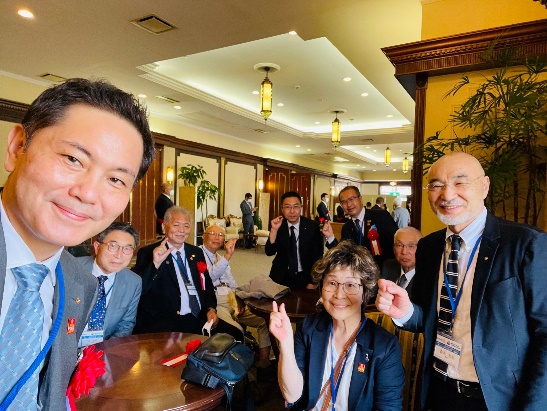 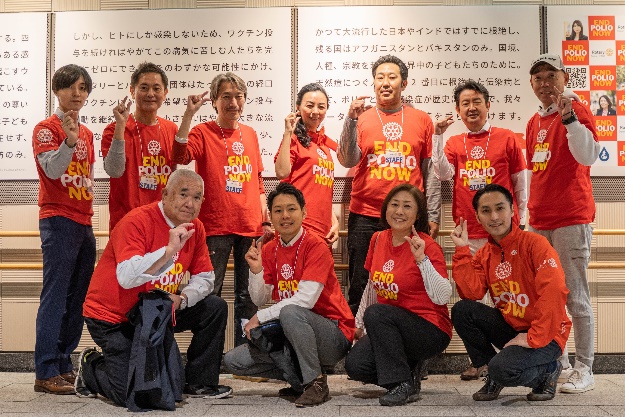 送付先
世界ポリオデー2022 映画ブレス上映会実行委員長 柳邦明 宛
        elf421@m2.pbc.ne.jp注意事項動画は横長で撮影ください。編集の都合上、2022年9月21日（水）までお送りください。以上